WORLESTON & DISTRICT PARISH COUNCIL  Clerk: Mrs Helen Exleyclerk@worlestondistrict-pc.gov.uk Tel: 01270 528768/ 07855 023657www.worlestondistrict-pc.gov.ukYou are hereby summoned to attend a meeting of the above-mentioned Council, to be held on     Thursday 13th July 2023, at Worleston Village Hall. Commencement of meeting not before 7:15pm. All members of the press and public are welcome to attend.Agenda                                                     9th July 2023Apologies-Minute reasons for absenceDeclaration of Interests – members to declare any interests under the following categories: -Pecuniary interests, Outside Bodies Interests and family, friend or close associate interests. Reference to the openness & transparency & declaration of interest forms attached to the Agenda sent to all Cllrs.Approve the minutes of the meetings – Annual Parish Meeting, Annual Parish Council Meeting and  Ordinary Meeting held on 18/05/23-Matters arising and vote for acceptancePublic Forum (15 minutes). Borough Councillor Report Planning matters - Pending applications23/2504D – Worleston Lodge – Main Rd, Worleston, Discharge of Conditions on approval 20/4793NPast Planning23/1801N – RHC – new roof structure over existing yard – Approved with Conditions              23/1221N  -Park Farm, Worleston  - proposed conversion of stables to a dwelling - Undecided	23/1080N – RHC (Capesthorne Hall) – New teaching block – Approved with Conditions23/1538N - Barratts Cottage, Poole – Certificate of use for storage of 23 caravans & Boats  -Positive Certificate 	23/1288N -Willlow Cottage, Wettenhall Rd, Poole – conversion of Garage & stables to accommodation. - Refused	23/1414N – Poole House Farm, Poole – single storey side extension (resubmission of 22/4528N)	23/0331D – Poole Hall Barn, Cinder Lane, Poole – Discharge of Conditions - undecided22/3809N – Ash Villa, Main Road A-J-M – Rear extension – Withdrawn22/2729N – Rookery view – link to existing dwelling to covered pool - undecided22/2053N – Land off Main Road, single storey outbuilding (resub of 21/5198N)22/0208N- Building adjoining Barons Rd, discharge of conds on 19/0773N - undecided22/1522N – Highfields House AJM  - Erection of wooden garage - undecided22/1539N- Poole Hall, Cinder Lane, single storey garden room and pool house extension. - undecided22/0557N – New Start Park, Change of Use and erection of 2 amenity buildings - Undecided21/5813N – Reaseheath College, Extension to Engineering block - undecided22/0517N – Poole Hall Barn, Cinder Lane, Poole – Discharge of conditions on 21/27291N application - undecided22/0836D – Poole Hall Barn, Cinder Lane, Poole Discharge of condition 21/2726N application, undecided21/5813N – Reaseheath College – Extension to Engineering block and additional teaching space21/5898N – Land off Main Road, Worleston – outbuilding see above application 22/3505N21/2729N – Poole Hall Barn – Listed Building Consent – no decision19/4128N – Poole Nurseries. Variation on occupancy. Erection on dwelling of old site of cottage - undecided20/3791N – Kingsley Fields – Variation of conditions – Multi use games area. No decision20/1405N – Land adj to Oakview, Mile House Lane, Worleston. Variation on conditions- unknown - 20/2517N – Land at Dairy Lane, AJM.  Planning for 2 dwellings – not decided20/2085N - Church Rd, AJM – single storey rear extension. – not decidedIt is expected that councillors familiarise themselves with these applications prior to the meetingClerks Report – Audit passed by external AuditFibre Broadband update – request from local resident in PoolePlayground Matters  -  Instalment of bench  - update PJ & FPPlayground Safety report – update on outstanding AuditParish Compact Matters – Update & any outstanding issuesRoad Safety Matters –Flooding issues  - update on progress with CEC highways – jetting of drains, Main RoadUpdate on Road road conditions Kingsbourne Road  - opening updatePayment of Accounts –  Current bank balance 25/06/23 = £5589.72Clerks fees - £400WVH hire costs - £32.00Alan Ackerley – Grounds maintenance £211.50Litterpicking costsDates of 2023 Meetings – 14th September, 16th NovemberItems for Next Meeting agenda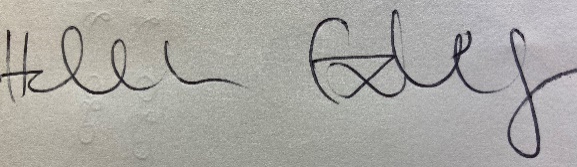 9th  July 2023